To: Institute of Experimental and Applied PhysicsCzech Technical University in PragueHusova 240/5,110 00 Prague 1Czech RepublicDate: 14th of September 2022Quotation number: 22157Subject: Quotation for 5x MiniPIX EDU 300um SiWe are pleased to present you the quotation on MiniPIX EDU produced and sold only by ADVACAMs.r.o.5x MiniPIX EDU detector with 300pm thick Si sensorDescription:MiniPIX camera with Timepix interfaceFast USB 2.0 communication with PC.Software and read out electronic includedLead time: 7 weeks from order placementItemized budget of the offerNotes: The price does include VAT or sales tax. Price includes 20% discount.ADVACAM s.r.o	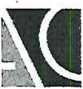 U Pergamenky 12, CZ170 00, Prague 7,Czech RepublicItem NameUnitsUnit pricePrice1	MiniPIX EDU detector with 300 pm Sisensor. Full calibration data are provided.539 200 Kc196 000 KcTotal price196 000 Kc